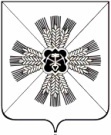 КЕМЕРОВСКАЯ ОБЛАСТЬАДМИНИСТРАЦИЯПРОМЫШЛЕННОВСКОГО ГОРОДСКОГО ПОСЕЛЕНИЯПОСТАНОВЛЕНИЕОт  «03» июля 2017 г.   № 208пгт. Промышленная О внесении изменений в постановление администрации Промышленновского городского поселения от 08.02.2017 № 41                       «О  подготовке проекта межевания территории»	В соответствии со ст. 11.3 Земельного кодекса Российской Федерации, статьей 43 Градостроительного кодекса Российской Федерации, Федеральным законом от 06.10.2003 №131-ФЗ «Об общих принципах организации местного самоуправления в Российской Федерации», Уставом Промышленновского городского поселения, с целью определения местоположения границ образуемых и изменяемых земельных участков        1. В постановление администрации Промышленновского городского поселения от 08.02.2017 № 41 «О подготовке проекта межевания территории» (далее – постановление) внести следующие изменения: 1.1. Пункт 1 постановления изложить в редакции «Подготовить проект межевания территории, расположенной в границах квартала с кадастровым номером 42:11:0116010, в пределах территориальной зоны индивидуальной жилой застройки с учреждениями и предприятиями повседневного использования, связанными с проживанием граждан, а так же объектами инженерной и транспортной инфраструктур (ЖЗ 5), по адресу: Кемеровская область, Промышленновский район, пгт. Промышленная, ул. Лермонтова, д. 7, д. 11, ул. Коммунистическая, д. 4, д. 6, д. 10, для определения местоположения границ образуемых и изменяемых земельных участков под строительство многоквартирных жилых домов и магазина»;         1.2. Пункт 2 исключить.         2. Настоящее постановление подлежит опубликованию в районной газете «Эхо» и размещению на официальном сайте администрации Промышленновского городского поселения в сети «Интернет».         3. Контроль за исполнением настоящего постановления оставляю за собой. Постановление вступает в силу со дня подписания.                              И. о. главыПромышленновского городского поселения                                 А. А. Зарубин